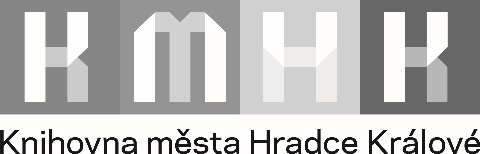 e-mail: knihovna@knihovnahk.cz, webová adresa: www.knihovnahk.cz VÝPOVĚĎ SMLOUVY O POSKYTOVÁNÍ SLUŽEBKnihovna města Hradce Králové, sídlo: Wonkova 1262/1a, 500 02 Hradec Králové, IČO: 00125491 (dále jen „Knihovna“) ačtenář: uzavřeli dne                                        smlouvu o poskytování služeb, jejímž předmětem bylo poskytovat čtenáři po dobu registrace veřejné knihovnické a informační služby v rozsahu a za podmínek vymezených Knihovním řádem Knihovny. Čtenář projevil zájem ukončit svou registraci v Knihovně, nemá nadále zájem o využívání služeb Knihovny jakožto registrovaný uživatel, a proto tímto VYPOVÍDÁ uzavřenou smlouvu o poskytování služeb. Výpověď je účinná dnem jejího doručení Knihovně. Pokud knihovna neeviduje žádný nevyrovnaný závazek vůči čtenáři, budou jeho osobní údaje včetně historie výpůjček vymazány do 1 měsíce od účinnosti této výpovědi. V                                                          dne: Podpis čtenáře: Knihovna tuto výpověď převzala dne: Jméno a příjmení zaměstnance Knihovny: Podpis zaměstnance Knihovny: Jméno a příjmení:Datum narození:Adresa trvalého pobytu:Číslo čtenářského průkazu: